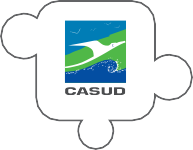 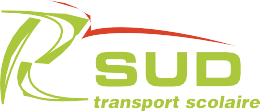 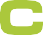 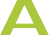 Communauté  d’Agglomération  du SudEntre-Deux  Saint-Joseph   Saint-Philippe  Le TamponTRANSPORT SCOLAIRESINSCRIPTIONS OU RÉINSCRIPTIONS - ANNÉE 2021-2022Dans le cadre de la crise sanitaire COVID19, veuillez prioriser les inscriptions et paiements en ligne. Dates d’inscription : Du 28 juin 2021 au 6 août 2021.À partir du 9 août 2021 le traitement de votre dossier ne sera plus prioritaire. Les dossiers seront traités par ordre d’arrivée et sous réserve de places disponibles.Tout dossier incomplet ou mal renseigné ne sera pas instruit.MON INSCRIPTION EN 3 ÉTAPESPAYER ET RÉCUPÉRERAprès instruction de votre dossier : payez et récupérez votre titre de transportPAIEMENT EN LIGNEUn SMS ou un mail vous sera envoyé avec votre numéro de dossier pour effectuer le règlement sur la boutique en ligne. Une fois le paiement effectué, votre titre de transports vous sera envoyé par courrier dans un délai d’un mois.PAIEMENT EN AGENCE ( À COMPTER DU 28 JUIN 2021)Renouvellement : immédiatNouvelle demande : sous huitaineAGENCE DE SAINT-PHILIPPE AGENCE DE SAINT-JOSEPH AGENCE DU  TAMPON AGENCE DE L’ENTRE-DEUXAGENCE DE LA PLAINE DES CAFRESLES AGENCES CARSUDPôle de Proximité de Saint-Philippe - 43, RN2 Basse Vallée - Tél : 0262.52.25.54 Pôle de Proximité de Saint-Joseph - 276, rue Raphaël Babet - Tél : 0262.30.87.87 101bis, rue Albert Fréjaville - Tél : 0262.57.99.772, rue Fortuné Hoarau (derrière la mairie) - Tél : 0262.54.01.81 Rue Raphaël Douyère - Tél : 0692.65.86.64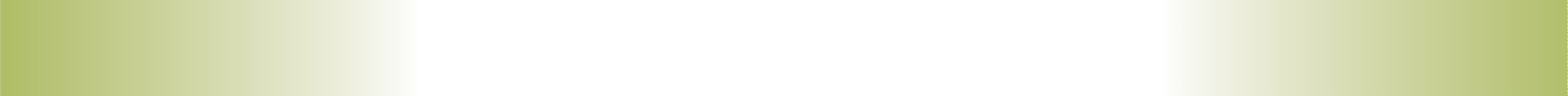 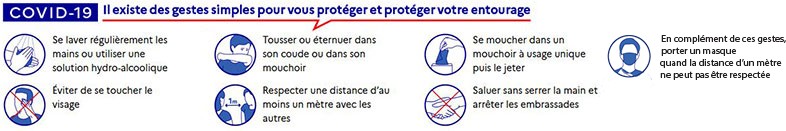 